           Gjøvik og omland lokallag av LOP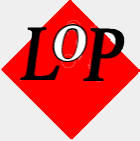 				Årsmelding 2013Innledning:Lokallaget skal samle tidligere ansatte i kommunene, fylket og staten medpensjon fra offentlige tjenestepensjonsordninger innenfor sitt område tilfelles møter og andre aktiviteter. Lokallaget og Sentralstyret kan bistå medlemmene i lønns-og pensjonsspørsmål.Lokallagsstyret:Styret har i siste periode bestått av: Elin Onsrud, leder					       Lars Sæther, nestleder					       Olav Haaverstad, kasserer					       Reidunn Torp, sekretær					       Brit Øgaard Birkeland, styremedlemVaramedlemmer:			   1. Kari Helene Grini					   2. Tormod Skaug					   3. Sverre K. EvensenRevisorer:                                        Kari Sofie Stokke                                                           Jørgen JørstadValgkomite:                                     Berit Bugge Arnestad					      Arne Nilsen					      Borgny Hasle                                Varamann:        Randi Aslaug LysloStyremøter:		 Det er holdt 6 styremøter i 2013. Alle styremedlemmene pluss1. varamedlem har møtt på samtlige møter. Møtene har gått på omgang hos styremedlemmene , og mange gode forslag har blitt gjennomarbeidet. Alle medlemmene har vist velvilje og stå-på-vilje, noe som gjør det lettere å få saker gjennomført.Arbeidsmøter:                          Ikke alle praktiske oppgaver kan gjøres på styremøtene,tida blir ofte for knapp til det. Derfor har leder Elin, Reidunn og Kari tatt seg av kopiering, pakking og utsending av brev til medlemmene. Medlemsmøter:                           Det er avholdt 6 medlemsmøter samt julemøte.- 21. februar: Årsmøte med vanlige årsmøtesaker i Odd Fellows 	 	   		 selskapslokaler. Underholdning ved Bård Opjordsmoen.-   2. mai:      Møte på Frivilligsentralen, Raufoss. Reidunn Torp fortalte om 	 	           Raufoss i gamle dager.-  13. juni:    Bedriftsbesøk på Steffensrud rehabiliteringssenter. Ole Jacob 		           Dyrnes fortalte om bedriften og viste rundt.-  19.september: Gjøvik bedehus. Nils Kr. Lie, sentralstyremedlem i LOP,  	 	           fortalte om forfatteren Ronald Fangen.-  24.oktober: Frivilligsentralen, Raufoss. Orientering om nye bøker ved 		            Ingvild Solberg, bibliotekar ved Raufoss folkebibliotek.21. november: Gjøvik bedehus. Tidligere prost Erlimo kåserte om Kjell 	 	              Aukrust.12. desember: Julemøte på Odd Fellow. Presten Jens Dale fortalte og viste 	 	             bilder fra en tur til Israel med prestekolleger.	Alle programmene var interessante og godt gjennomførte.Utflukter:	     Som nevnt ovenfor var lokallaget på besøk på Steffensrud 	 	  	     rehabiliteringssenter.	     1.oktober spilte Riksteateret "Bikubesesong"	     av Frode Grytten på Gjøvik. 18.november kom Riksteateret med  	 	     Henrik Ibsens "Vildanden". Styret hadde ordnet med teaterbilletter 	    	     til reduserte priser til begge disse forestillingene.Kursvirksomhet: 	         I oktober deltok nestleder Lars Sæther og kasserer Olav    		  	         Haaverstad  på et LOP kurs på Gardermoen for tillitsvalgte.Representanter i eldreråd.			     I Gjøvik er Ole Wilhelm Kavli nestleder og Kari Sofie Stokke er varamedlem. Kavli ga på et av våre medlemsmøter et greit og instruktivt referat av aktuelle saker som har vært til behandling i eldrerådet.Medlemstall:		  I 2012 ble det registrert 94 medlemmer ved årets utgang.		  I 2013 ble det registrert 87 medlemmer ved årets utgang.Lokallaget har mistet tre medlemmer ved dødsfall i året som har gått.Raufoss, februar 2014.Styret.	         . 	